Луханина Наталья НиколаевнаУчитель английского языка                   Педагогический стаж 20 лет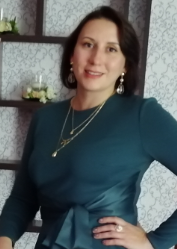  Образование высшее: Закончила Ишимский государственный педагогический институт им. П.П. Ершова; факультет иностранных языков; специальность «Филология» (иностранные языки); квалификация: учитель.     В межаттестационный период прошла курсы повышения квалификации:«Профилактика курения, употребления алкогольных, слабоалкогольных напитков, пива, наркотических средств и психотропных веществ, их прекурсоров и аналогов и других одурманивающих веществ» в объеме 72 часов, 2017 г. «Подготовка экспертов региональных предметных комиссий по проверке выполнения заданий с развёрнутым ответом экзаменационных работ по программам основного общего образования» в объёме 36 часов, 2019 г. «Педагогические компетенции инклюзивного образования. Организация системной педагогической работы с обучающимися с ограниченными возможностями здоровья (ОВЗ) в соответствии с ФГОС-21» в объёме 144 часов, 2022 г. «Применение современных педагогических технологий на уроках иностранного языка» в объёме 72 часов, 2022 г.      Профессиональные достижения: Грамота образовательной организации, 2019 годБлагодарность департамента образования и молодежной политики администрации города Мегиона, 2020 год.Профессиональная компетентность педагогаСписок ссылок на WEB-страницыДиплом об образовании: https://cloud.mail.ru/public/gVxX/eWrZm4ZEJПовышение квалификации: https://cloud.mail.ru/public/TXyX/WSaVJnNcAБлагодарность ДО и МП города: https://cloud.mail.ru/public/kfiV/KtyTacTZoГрамоты, дипломы, сертификаты, благодарности, публикации: https://cloud.mail.ru/public/2yxd/SA8CnJWrqРабочие программы, элективные курсы: https://cloud.mail.ru/public/QW2Y/prZXKVxdJ  Грамоты класса и классного руководителя: https://cloud.mail.ru/public/Wfkt/uhteqTjTyДипломы, сертификаты обучающихся: https://cloud.mail.ru/public/eeyx/qMRq6tux9Проекты обучающихся: https://cloud.mail.ru/public/wPtw/oMMdb8tWhВыписки из протоколов ГМО: https://cloud.mail.ru/public/26id/ut5kHirpGНаименование материала, мероприятияСтепень участияГодФедеральный уровеньСертификат «За вклад в развитие цифрового образования в России, внедрение инновационных инструментов в образовательный процесс и активное использование интерактивной тетради Skysmart в дистанционном обучении»Участник, сертификат 2018Международный конкурс педагогического мастерства работников образования «Лучший методический материал» Технологическая карта к уроку английского языка в 9 классе «Наука и техника»»Победитель (1 место) диплом2022Публикация технологической карты и презентации интегрированного урока «Мой питомец»» на странице интернет-проекта «Копилка уроков - сайт учителей»Автор, сертификат2022Всероссийская олимпиада руководителей и педагогов общеобразовательных организаций «Особенности работы классного руководителя общеобразовательной организации в условиях реализации ФГОС» (в рамках научно-практической конференции «Теория и методика воспитательной работы в школе» по направлению «Общее образование»)Победитель (диплом)2022Тестирование по теме «Методика обучения иностранному языку» в рамках международного образовательного портала «Солнечный свет»Сертификат участника2022Публикация методической разработки урока и презентации «Витамины» на странице интернет-проекта «Копилка уроков - сайт учителей»Автор, сертификат2022Тестирование по теме «Современные образовательные и информационные технологии в области преподавания английского языка» в рамках международного образовательного портала «Солнечный свет»Сертификат участника2022Региональный уровеньСертификат специалиста, привлекаемого к организации и проведению государственной итоговой аттестации по образовательным программам основного общего образования в пунктах проведения экзаменов по теме: «Подготовка организаторов в аудитории»Участник, сертификат2017Филологический форум ЮгрыУчастник2021Муниципальный уровеньМуниципальный уровеньМуниципальный уровеньДоклад на заседании ГМО учителей иностранного языка в рамках обмена опытом «Применение здоровьесберегающих технологий на уроках иностранного языка»Оратор2021Городской семинар «Роль классного руководителя в формировании навыков законопослушного поведения у обучающихся»Участник 2021Доклад на заседании ГМО учителей иностранного языка в рамках обмена опытом «Основы здоровьесберегающих технологий на уроках иностранного языка»Оратор2022Международный игровой конкурс «British Bulldog»Организатор2017-2022Конкурс чтецов на иностранном языкеЭксперт 2022Школьный уровеньШкольный уровеньШкольный уровеньВыступление в «Педагогических чтениях» в рамках методической недели «Достижение нового качества образования при использовании метапредметных технологий»Оратор2019Участие в педагогической мастерской по теме: «Метапредметные технологии в школе»Сертификат   участника2019Педагогический совет «ФГОС: сегодня, завтра. Обновление содержания общего образования»Участник2022Открытый урок в рамках методической недели «Повышение профессиональной компетенции педагогов в формировании читательской грамотности обучающихся». Тема урока «Работа над басней «План мышей»» 5 классУчастник2022Неделя иностранного языкаОрганизатор, участник2017-2022